National Seminar on Women Police Station/ Mahila Thana (WORKING, EFFICIENCY AND EFFECTIVENESS), NLU- National Law University of CuttackDate- 28th October 2022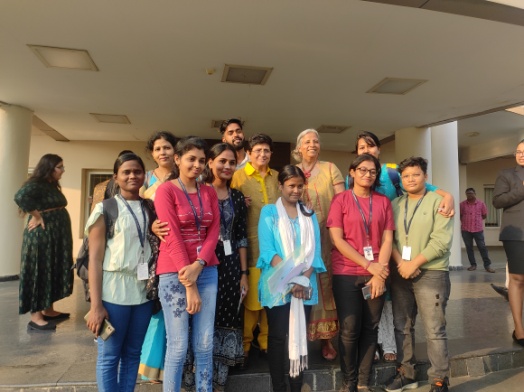 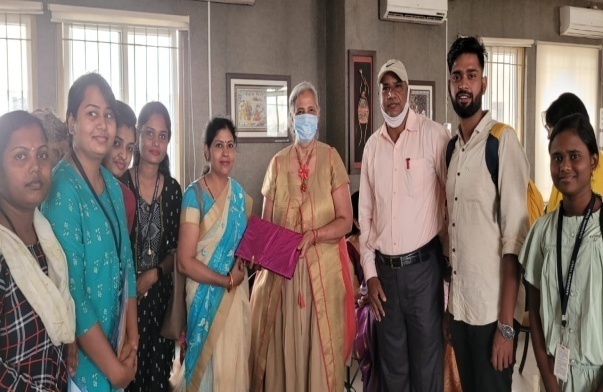 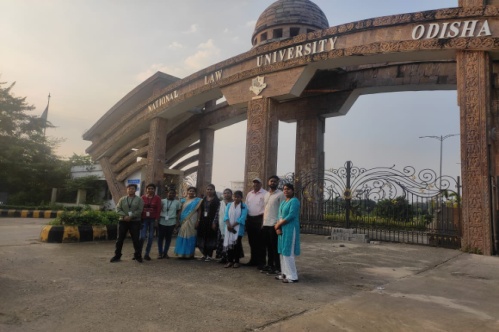 